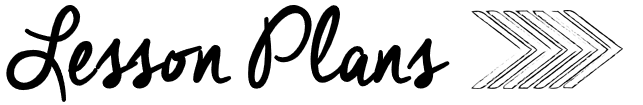 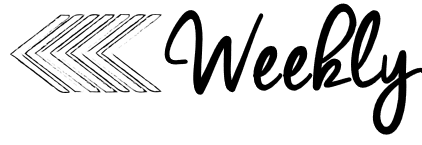 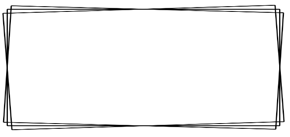 AMMondayTuesdayWednesdayThursdayComputersMusicComputersMusicPoetryTitle:   The 100th DayPoem IntroductionRead poem on SmartBoard Standards:  RF K.1a, RF K.1cTitle: T he 100th DayID lettersStandards:  RF K.1a, RF K.1cTitle:  The 100th DayID Sight WordsStandards: RF K.1a, RF K.1cTitle:  The 100th DayIllustrate PoemsStandards: RF K.1a, RF K.1cKinder phonicsWord Work:New words – here & forPhonemic Awareness:Segment & substitutionKinderPhonics:digraphs – th (ending)Identifying sound in wordsSOR Practice SheetStandards:  RF K.d, RF.K.2, RF K.3Word Work:Cheer Words – was & withAdd to the word wallPhonemic Awareness:Segment & substitutionKinderPhonics:digraphs – thWord mapping with th KP & SOR HCDecodable – On the PathStandards:  RF K.1d, RF.K.2 RF K.3Word Work:Cheer Words from Word WallPhonemic Awareness:Segment & substitutionKinderPhonics:digraphs – c,k, or -ck2-syllable wordsKP & SOR HCDecodable – At the DockStandards:  RF K.1d, RF.K.2 RF K.3100th DayCrowns & GlassesKinder literacyMain Close Read: Each KindnessSkills Focus:  Read Aloud for Enjoyment (minimal stops)Essential Questions – Turn and ShareIndependent Practice:Capture THIS and THATCC Standards:  RF.K.2, RIL.K.1, RL.K.2, RL.K.3, RL.K.4, RL.K.6, RL.K.7, RL.K.9Main Close Read: Each KindnessSkills Focus:  Reread text for Vocabulary (discuss words)What type of Text is this?Who is the Author?  Essential Questions through the bookIndependent Practice:Listen & DrawCC Standards:  RF.K.2, RIL.K.1, RL.K.2, RL.K.3, RL.K.4, RL.K.6, RL.K.7, RL.K.9Main Close Read:  Each KindnessSkills Focus:  Vocab Actions/QuestionsStory Elements Review – characters, setting, problem & solutionIndependent Practice:Search & Find:  SettingCC Standards RF.K.2, RIL.K.1, RL.K.2, RL.K.3, RL.K.4, RL.K.6, RL.K.7, RL.K.9100th Day Activity CentersCount by 10’s Ice Cream Cones100 Cup Towers100 Pattern Block Creations100 Candy Jars (Bingo Dotters)Count by 10’s PuzzlesGuided readingStudents Select CentersMeet withGuided Reading GroupsStudents Select CentersMeet withGuided Reading GroupsStudents Select CentersMeet withGuided Reading Groups100th Day Activity CentersCount by 10’s Ice Cream Cones100 Cup Towers100 Pattern Block Creations100 Candy Jars (Bingo Dotters)Count by 10’s PuzzlesPMMondayTuesdayWednesdayThursdayGuided mathLesson Focus:  Unit 8AssessmentTable Materials:Unit 8 AssessmentLesson Activities: Unit 8 AssessmentPartner GameStandards   K.CC.1, K.CC.2, K.CC.3, K.CC.4a, K.CC.4b, K.CC.4c, K.CC.5Lesson Focus:  Lesson 9.1Building Sets to Match #s to 20Table Materials:Number Sets Read AloudLED BoardsDouble Ten Frames Mat #4ManipulativesLesson Activities: Build Sets for Numbers (card set #2)Complete student handoutStandards   K.CC.1, K.CC.2, K.CC.3, K.CC.4a, K.CC.4b, K.CC.4c, K.CC.5, K.CC.6, K.CC.7Lesson Focus:  Lesson 9.2Comparing Sets for MoreTable Materials:20 Red/Yellow Counters (Per Student)Vocab CardsLesson Activities: Spill, sort, & compare counters (sets, no numbes)Standards  K.CC.1, K.CC.2, K.CC.3, K.CC.4a, K.CC.4b, K.CC.4c, K.CC.5, K.CC.6, K.CC.7100th Day Activities100 Year Old Self Portrait ArtWhen I am 100 Years Old writingSpecialsP EP EReading BuddiesKinder writingMini–Lesson: Narratives have a Problem/SolutionWriting & Conferencing:Illustrate, Label, & Meet w/ TeacherStandards:  W.K.3, W.K.1.3Mini–Lesson: Narratives have a Problem/SolutionWriting & Conferencing:Illustrate, Label, & Meet w/ TeacherStandards:  W.K.3, W.K.1.3Valentine’s Day PartyValentine’s Smart Board GamesFinish WritingT-shirt Fashion ShowKinder social studies / Mystery ScienceUnit of Study: Mystery Science: Weather PatternsMystery 3:  Why do birds lay their eggs in the spring?Materials:MysteryScience.comLesson/Activities: Nest building videoNGSS Standards: K-ESS2-LibraryValentine’s Day PartyValentine’s Smart Board GamesCounseling